Task 1 – READING – DUE Thursday  30th AprilTo read for a minimum of 45 minutes – you MUST record your reading in your yellow reading record.  This reading can be chunked into small sessions.  Challenge:  To complete (and pass 80% or more) an Accelerated Reader quiz.  (Print the result sheet off and show your teacher)Task 2 – WRITING – DUE Thursday 7th May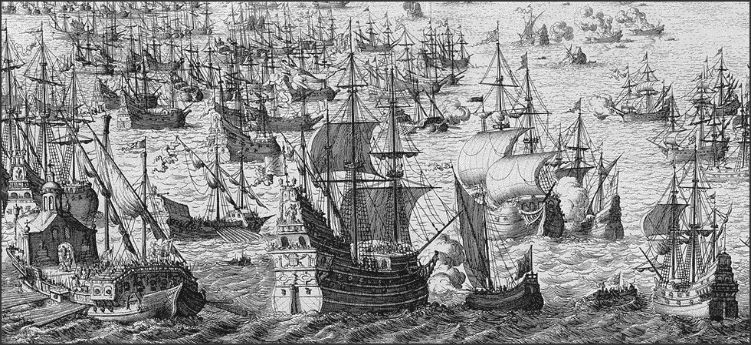 Create a vocabulary list – 5 words inspired by this image.  Write the opening paragraph to a story using the words inspired by the image.Task 3 – Summary –DUE Thursday 14th MayWrite a summary of the play so far.  You must include:Key eventsKey charactersKey quotes This needs to be detailed enough for someone new joining your class to be able to catch up on the story so far.Challenge: Use some relevant quotes from the text.Task 4 – REVISION – DUE Thursday 21st MayRevise the skills from lesson:Finding information in a textWhat language and language techniques are used – what effect do these have on the reader.What is to summarise and synthesise.Collect a vocabulary bank – learn the wordsTask 5 – HALF TERM READING – DUE Thursday 5th June. To read for a minimum of 45 minutes – you MUST record your reading in your yellow reading record.  This reading can be chunked into small sessions.  Challenge:  To complete (and pass 80% or more) an Accelerated Reader quiz.  (Print the result sheet off and show your teacher)Collect your vocabulary here from revision task 4: